الحمد للّه الّذی تجلّی أنواره و أظهر أسراره و أبان…حضرت عبدالبهاءاصلی فارسی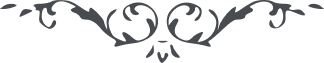 ۴۸
الحمد للّه الّذی تجلّی أنواره و أظهر أسراره و أبان  رمز کتابه و أعلن حجّته  و برهانه و رفع اعلامه و برز آیاته و أشهر بيّناته  و هتک سبحات جماله و کشف حجبات جلاله حمد من اعترف بنعمائه و شکر موائده و آلائه و الصلاة و التحیة و الثناء علی مصباح الهدی و مشکاة سراج الملأ الأعلی و مطلع نيّر الاوج العلی و مشرق نور الملکوت الأبهی و مظهر آیاته الکبری و مطلع الاشراق فی آفاق الملأ الأعلی النقطة الأولی من  من ربّه البهيّ الأبهی  ثمّ البهاء  المشرق اللائح اللامع المتلئلأ من شمس البهاء و النور الساطع البازغ المتشعشع من أوج نيّر  الملأ الأبهی علی المرقد الطيّب  الطاهر الباهر الزاهر الّذی جوهر الوجود و ساذج الشهود نور الانوار و سر الاسرار سبوح الاخیار روح الارواح حیات الاشباح فی کلّ  صباح و مساء (ع ع) 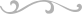 